Numele: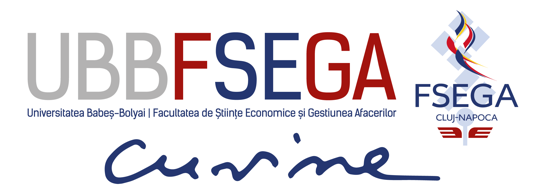 Inițiala tatălui:Prenumele:Data:Semnătura:Studiul de caz (pentru masteratele Dep. de Finanțe: BPC, FCA, FISC)Rolul finanțelor în dezvoltarea afacerilorRezolvare (a) Prezintă avantajele și dezavantajele (riscurile) unei afaceri în comerțul cu materiale de construcții în România. Cum explici dificultățile financiare legate de lichiditate și profit descrise de Andrei? Din ce cauze consideri că firma sa nu reușește să profite de volumul ridicat al vânzărilor și de contextul relativ favorabil de pe piața construcțiilor?		                                                                                                                5p[... spațiu pentru răspunsurile candidatului ...](b) Pornind de la concluziile prezentate la punctul (a), ce recomandări îi faci lui Andrei pentru a-și eficientiza financiar firma și pentru a depăși dificultățile financiare apărute recent?  	                      4p[... spațiu pentru răspunsurile candidatului ...]Din oficiu se acordă 1p.***Note: În elaborarea răspunsurilor nu este recomandată inserarea de materiale text sau grafice din alte surse (web, cărți, articole de specialitate) deoarece nu este vorba de o lucrare științifică ci doar de prezentarea unor răspunsuri și argumente personale ale candidatului. Nu există un volum minim cerut pentru răspunsuri; se punctează ideile, argumentele, vocabularul financiar, logica și coerența în exprimare și nu numărul de cuvinte. Se recomandă încadrarea răspunsurilor pe o singură pagina (p.2 din 2). După completarea datelor personale și a răspunsurilor, fișierul va fi salvat în format pdf și atașat documentelor cerute pentru înscrierea la masterat.   